	                               Латыпова                           Наиля                     Набиулловна
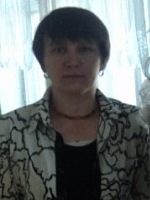 Должность:УчительУчительПреподаваемые дисциплиныРодной  язык и родная литература, русский язык и литератураРодной  язык и родная литература, русский язык и литератураУченая степеньнетнетУченое званиенетнетУровень профессионального образованиявысшеевысшееСведения о профессиональном образованииУчреждение (по диплому):
Казанский государственный педагогический институт
Специализация (по диплому):учитель татарского языка и литературы, русского языка и литературыГод окончания:
1992Учреждение (по диплому):
Казанский государственный педагогический институт
Специализация (по диплому):учитель татарского языка и литературы, русского языка и литературыГод окончания:
1992Квалификация:Первая квалификационная категорияПервая квалификационная категорияОбщий стаж:27 лет27 летПедагогический стаж:27 лет27 летСтаж в данной должности:27 лет27 летПовышение квалификацииПовышение квалификацииПовышение квалификацииГод:20182018Предмет:Родной язык и литератураРодной язык и литератураТема/проблема повышения квалификации:Обучение родному языку и литературе в полилингвальной среде в условиях реализации ФГОС ОО: теоретический и прикладной аспект.Обучение родному языку и литературе в полилингвальной среде в условиях реализации ФГОС ОО: теоретический и прикладной аспект.Обучающая организация:Государственное автономное образовательное учреждение дополнительного  профессионального образования «Институт развития образованния»Государственное автономное образовательное учреждение дополнительного  профессионального образования «Институт развития образованния»Профессиональная переподготовкаПрофессиональная переподготовкаГод:Направление переподготовки:Образовательная организация: